Environmental Policy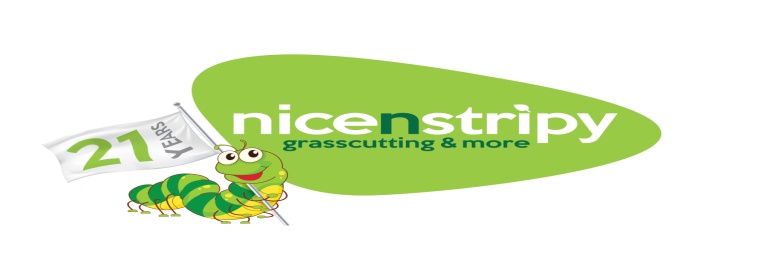 ContentsIntroduction and aim	3Our Environment Agency Waste Carriers License is:	3Responsibility	4Objectives  During 2018, we aim to:	4Targets	5Monitoring and Auditing	5Communication	6Introduction and aim We are 'nicenstripy' – a proud and friendly garden care and grass cutting company, providing the best garden care services since the mid-1990s. We pride ourselves on providing a unique, quality service for our customers. For the twenty one years we’ve been trading, 'nicenstripy' have built up a solid reputation as one of the best garden maintenance companies in the UK.Our main services encompass, but not limited to :Grass mowingStrimmingOther soft landscapingHedge cutting and small tree pruningFencing (repair, replace and new installations)Flower creation and bed maintenanceLawn treatments encompassing general feed, moss control and chemical weed controlOur Environment Agency Waste Carriers License is: Number:  CSDU150304 - Expiry Date27/01/2020Our waste is legally disposed of at:ENTER THE NAME AND ADDRESS OF THE MAIN RECYLING DEPOTBefore dumping off our waste, it is separated into the following categories:Green (grass cuttings, hedge trimmings, weeds etc.)SoilStone and RubbleWoodGeneral household NAME OF RECYCLING DEPOT was selected as our preferred waste transfer station as they are committed to “use”, “recycle” and “compost” as much of the waste as possible.A Waste transfer ticket is completed for every visit and retained for auditing and legal purposes. We fully recognise that our business operations result in emissions to air and water, and the generation of waste. It is our aim to comply with legislation and other requirements, continue to reduce the environmental impacts of our business and operate in an environmentally responsible manner. This policy describes how we will achieve our aim. Responsibility This environmental policy applies to all of our operations including management, office services, site operations, and procurement. Mr. Graeme Mann has overall responsibility for the nicenstripy group of franchisee’s as group manager for Human Resources and Health & Safety.YOUR NAME  for ensuring that sufficient resources are made available to enable the business to achieve our environmental objectives and targets and that the policy is implemented.  YOUR NAME has the day to day responsibility for ensuring that the requirements of this policy are being followed and for monitoring the effectiveness of the objectives. However, all employees have a responsibility in their area to ensure that the aims and objectives of the policy are met. Objectives  During 2018, we aim to:  Make efficient use of natural resources by conserving energy and water.Minimising waste and recycling where possible.Fully meet our duty of care requirements in relation to waste by ensuring the safe keeping, transportation and subsequent recovery or disposal of waste.Make use of recycled construction materials whenever these can be commercially justified. To keep transport use to a minimum and regularly service of all vehicles to maintain their efficiency.Work with our suppliers to ensure they recognise and reduce the environmental impact of their products and transportation include environmental considerations in investment decisions for new plant, equipment or working practices. Inform and train all employees of the companies environmental objectives and how they can assist in meeting targets.  Use the most environmentally friendly chemical products whenever possible. Targets To achieve our aims, we have set ourselves the following targets:  To actively encourage our clients to consider recycling green waste within their own gardens by means of composting or using green waste recycling bins. Reduce vehicle emissions to air by the scheduling of our clients visits efficiently so that we keep transport use to a minimum and reduce mileage and servicing all vehicles.  Reduce the generation of general and hazardous wastes by reducing the amount of stock held in stores and ensuring all jobs are accurately scoped and priced to ensure material usage is minimisedRecycle as much paper, cardboard and  plastic waste generated in the office as possible. Reduce paper usage by increasing the use of e-mail and electronic documentation. Reduce energy consumption by monitoring energy usage and training staff on basic housekeeping. Monitoring and Auditing Progress against these objectives will be monitored through a number of mediums including:  Annual management review of this environmental policy and any associated environmental procedures by nicenstripy Holdings Limited. Quarterly internal audits of environmental procedures which are returned to nicenstripy Holdings Limited for quality control and compliance. The monitoring of environmental objectives and associated KPI’s / targets. Bi-monthly team meetings. CommunicationThis environmental policy is available for viewing at YOUR BUSINESS ADDRESSAll members of staff will receive training on the environmental responsibilities of their role, and will be informed of any updates or revisions via e-mail or team meetings. Signed ___________________ YOUR NAME AND POSITION DATE: TODAY’s DATE